Nr sprawy: WO.271.53.2017.ZP    Zamawiający: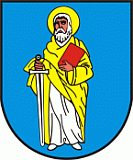 Gmina Krobiaul. Rynek 163-840 Krobiawww.krobia.plDane wykonawcyOŚWIADCZENIEo posiadaniu uprawnień niezbędnych do realizacji przedsięwzięcia pn. „Przebudowa i budowa gminnych ciągów komunikacyjnych w Krobi: ul. Sobieskiego, ul. Wiosenna, ul. Korczaka, ul. Odrodzenia, ul. Kopernika, ul. Zachodnia, ul. Cicha, ul. Kwiatowa, ul. Południowa oraz ul. Targowa w formule partnerstwa publiczno-prywatnego”Wykonawca oświadcza, że przystępując do postępowania w trybie dialogu konkurencyjnego dysponuje zasobem kadrowym posiadającym uprawnienia niezbędne do realizacji przedsięwzięcia. Poniżej wskazano osoby które będą uczestniczyć w realizacji przedsięwzięcia, posiadają wymagane    i aktualne uprawnienia.Podpis WykonawcyNazwa WykonawcyAdres WykonawcyNIPImię i NazwiskoNazwa uprawnieńNr uprawnieńdata, miejscowośćpodpis osoby upoważnionej